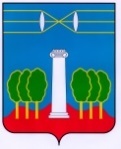 СОВЕТ ДЕПУТАТОВГОРОДСКОГО ОКРУГА КРАСНОГОРСКМОСКОВСКОЙ ОБЛАСТИР Е Ш Е Н И Еот 28.02.2019 №123/13О внесении изменений и дополнений в Устав городского округа Красногорск Московской областиВ соответствии с федеральными законами  от 30.10.2017 № 299-ФЗ «О внесении изменений в отдельные законодательные акты Российской Федерации», от 05.12.2017 № 380-ФЗ «О внесении изменений в статью 36 Федерального закона «Об общих принципах организации местного самоуправления в Российской Федерации» и Кодекс административного судопроизводства Российской Федерации»,  от 05.12.2017 № 389 «О внесении изменений в статьи 25.1 и 56 Федерального закона «Об общих принципах организации местного самоуправления в Российской Федерации», от 05.12.2017 № 392 «О внесении изменений в отдельные законодательные акты Российской Федерации по вопросам совершенствования проведения независимой оценки качества условий оказания услуг организациями в сфере культуры, охраны здоровья, образования, социального обслуживания и федеральными учреждениями медико-социальной экспертизы»,  от 29.12.2017         № 443-ФЗ «Об организации дорожного движения в Российской Федерации и о внесении изменений в отдельные законодательные акты Российской Федерации», от  29.12.2017 № 455 «О внесении изменений в Градостроительный кодекс Российской Федерации и отдельные законодательные акты Российской Федерации», от 29.12.2017 № 463-ФЗ «О внесении изменений в Федеральный закон «Об общих принципах организации местного самоуправления в Российской Федерации и отдельные законодательные акты Российской Федерации», от 05.02.2018 № 15-ФЗ «О внесении изменений в отдельные законодательные акты Российской Федерации по вопросам добровольчества (волонтерства)», от 18.04.2018 № 83-ФЗ «О внесении изменений в отдельные законодательные акты Российской Федерации по вопросам совершенствования организации местного самоуправления», от 03.07.2018 № 189-ФЗ «О внесении изменения в статью 68 Федерального закона «Об общих принципах организации местного самоуправления в Российской Федерации»,  от 03.08.2018     № 307-ФЗ «О внесении изменений в отдельные законодательные акты Российской Федерации в целях совершенствования контроля за соблюдением законодательства Российской Федерации о противодействии коррупции»,  от 03.08.2018 № 340-ФЗ «О внесении изменений в Градостроительный кодекс Российской Федерации и отдельные законодательные акты Российской Федерации», от 30.10.2018 № 382-ФЗ «О внесении изменений в отдельные законодательные акты Российской Федерации» Совет депутатов РЕШИЛ:1.Внести в Устав городского округа Красногорск Московской области  следующие изменения и дополнения:1)  в части 1 статьи 6: а)  пункт 6 после слов «за сохранностью автомобильных дорог местного значения в границах городского округа,» дополнить словами «организация дорожного движения,»;б)  пункт 26   изложить в следующей редакции:«26) утверждение правил благоустройства территории городского округа, осуществление контроля за их соблюдением, организация благоустройства территории городского округа в соответствии с указанными правилами, а также организация использования, охраны, защиты, воспроизводства городских лесов, лесов особо охраняемых природных территорий, расположенных в границах городского округа;»;в) пункт 27  дополнить словами «, направление уведомления о соответствии указанных в уведомлении о планируемом строительстве параметров объекта индивидуального жилищного строительства или садового дома установленным параметрам и допустимости размещения объекта индивидуального жилищного строительства или садового дома на земельном участке, уведомления о несоответствии указанных в уведомлении о планируемом строительстве параметров объекта индивидуального жилищного строительства или садового дома установленным параметрам и (или) недопустимости размещения объекта индивидуального жилищного строительства или садового дома на земельном участке, уведомления о соответствии или несоответствии построенных или реконструированных объекта индивидуального жилищного строительства или садового дома требованиям законодательства о градостроительной деятельности при строительстве или реконструкции объектов индивидуального жилищного строительства или садовых домов на земельных участках, расположенных на территориях городских округов, принятие в соответствии с гражданским законодательством Российской Федерации решения о сносе самовольной постройки, решения о сносе самовольной постройки или ее приведении в соответствие с установленными требованиями, решения об изъятии земельного участка, не используемого по целевому назначению или используемого с нарушением законодательства Российской Федерации, осуществление сноса самовольной постройки или ее приведения в соответствие с установленными требованиями в случаях, предусмотренных Градостроительным кодексом Российской Федерации;»;г) пункт 35 дополнить словом «(волонтерству)»; 2) в части 1 статьи 7:а) пункт 11  изложить в следующей редакции:«11) создание условий для организации проведения независимой оценки качества условий оказания услуг организациями в порядке и на условиях, которые установлены федеральными законами, а также применение результатов независимой оценки качества условий оказания услуг организациями при оценке деятельности руководителей подведомственных организаций и осуществление контроля за принятием мер по устранению недостатков, выявленных по результатам независимой оценки качества условий оказания услуг организациями, в соответствии с федеральными законами;»;        б) дополнить пунктом 16 следующего содержания:       «16) осуществление мероприятий по защите прав потребителей, предусмотренных Законом Российской Федерации от 07.02.1992 №2300-1 «О защите прав потребителей»;3) в части  1 статьи 8:а) дополнить пунктом 7.1 следующего содержания:«7.1) полномочиями в сфере стратегического планирования, предусмотренными Федеральным законом от 28.06.2014 № 172-ФЗ «О стратегическом планировании в Российской Федерации;»;б) пункт 9  изложить в следующей  редакции:«9) организация сбора статистических показателей, характеризующих состояние экономики и социальной сферы муниципального образования, и предоставление указанных данных органам государственной власти в порядке, установленном Правительством Российской Федерации»;4) дополнить статьей  15.1  следующего содержания:  « Статья 15.1. Сход граждан 1. Сход граждан может проводиться в случаях, установленных Федеральным законом от 06.10.2003 №131-ФЗ «Об общих принципах местного самоуправления в Российской Федерации»: 1) в населенном пункте, входящем в состав городского округа, по вопросу введения и использования средств самообложения граждан на территории данного населенного пункта; 2) в сельском населенном пункте по вопросу выдвижения кандидатуры старосты сельского населенного пункта, а также по вопросу досрочного прекращения полномочий старосты сельского населенного пункта. 2. В сельском населенном пункте сход граждан также может проводиться в целях выдвижения кандидатур в состав конкурсной комиссии при проведении конкурса на замещение должности муниципальной службы в случаях, предусмотренных законодательством Российской Федерации о муниципальной службе. 3. Сход граждан, предусмотренный настоящей статьей, правомочен при участии в нем более половины обладающих избирательным правом жителей населенного пункта. Решение такого схода граждан считается принятым, если за него проголосовало более половины участников схода граждан.»;          5)  в статье 17:а) наименование  статьи изложить в следующей редакции:«Статья 17. Публичные слушания, общественные обсуждения»;б) пункт 3 части 3 изложить в следующей редакции:«3) проект стратегии социально-экономического развития городского округа;»;в) дополнить частью 5 следующего содержания:«5. По проектам генеральных планов, проектам правил землепользования и застройки, проектам планировки территории, проектам межевания территории, проектам правил благоустройства территорий, проектам, предусматривающим внесение изменений в один из указанных утвержденных документов, проектам решений о предоставлении разрешения на условно разрешенный вид использования земельного участка или объекта капитального строительства, проектам решений о предоставлении разрешения на отклонение от предельных параметров разрешенного строительства, реконструкции объектов капитального строительства, вопросам изменения одного вида разрешенного использования земельных участков и объектов капитального строительства на другой вид такого использования при отсутствии утвержденных правил землепользования и застройки проводятся общественные обсуждения или публичные слушания, порядок организации и проведения которых определяется настоящим Уставом и (или) нормативным правовым актом Совета депутатов городского округа с учетом положений законодательства о градостроительной деятельности.»;6) дополнить статьей 23.1 следующего содержания:«Статья 23.1. «Староста сельского населенного пункта1. Для организации взаимодействия органов местного самоуправления  и жителей сельского населенного пункта при решении вопросов местного значения в сельском населенном пункте, расположенном в  городском округе, может назначаться староста сельского населенного пункта.2. Староста сельского населенного пункта назначается Советом депутатов городского округа по представлению схода граждан сельского населенного пункта из числа лиц, проживающих на территории данного сельского населенного пункта и обладающих активным избирательным правом.3. Староста сельского населенного пункта не является лицом, замещающим государственную должность, должность государственной гражданской службы, муниципальную должность или должность муниципальной службы, не может состоять в трудовых отношениях и иных непосредственно связанных с ними отношениях с органами местного самоуправления.4. Старостой сельского населенного пункта не может быть назначено лицо:1) замещающее государственную должность, должность государственной гражданской службы, муниципальную должность или должность муниципальной службы;2) признанное судом недееспособным или ограниченно дееспособным;3) имеющее непогашенную или неснятую судимость.5. Срок полномочий старосты сельского населенного пункта устанавливается на два года.Полномочия старосты сельского населенного пункта прекращаются досрочно по решению Совета депутатов по представлению схода граждан сельского населенного пункта, а также в случаях, установленных пунктами 1 - 7 части 2 статьи 32 настоящего Устава.6. Староста сельского населенного пункта для решения возложенных на него задач:1) взаимодействует с органами местного самоуправления, муниципальными предприятиями и учреждениями и иными организациями по вопросам решения вопросов местного значения в сельском населенном пункте;2) взаимодействует с населением, в том числе посредством участия в сходах, собраниях, конференциях граждан, направляет по результатам таких мероприятий обращения и предложения, в том числе оформленные в виде проектов муниципальных правовых актов, подлежащие обязательному рассмотрению органами местного самоуправления;3) информирует жителей сельского населенного пункта по вопросам организации и осуществления местного самоуправления, а также содействует в доведении до их сведения иной информации, полученной от органов местного самоуправления;4) содействует органам местного самоуправления в организации и проведении публичных слушаний и общественных обсуждений, обнародовании их результатов в сельском населенном пункте;5) осуществляет иные полномочия и права, предусмотренные уставом городского округа и (или) нормативным правовым актом Совета депутатов в соответствии с законом Московской области.»;7) в части 1 статьи 28:а) пункт 4 изложить в следующей редакции:«4) утверждение стратегии социально-экономического развития городского округа;»;б) дополнить пунктом 11 следующего содержания:       «11. Утверждение правил благоустройства территории городского округа Красногорск.»;8) в статье 35:а) провести сквозную нумерацию части 4 дополнив пунктами;б) в пункте 1 части 4 после слов «политической партией,» дополнить словами «профсоюзом, зарегистрированным в установленном порядке,».        в) в пункте 1 части 4 слова «случаев, предусмотренных федеральными законами, и случаев, если участие в управлении организацией осуществляется в соответствии с законодательством Российской Федерации от имени органа местного самоуправления» заменить словами «участия на безвозмездной основе в деятельности коллегиального органа организации на основании акта Президента Российской Федерации или Правительства Российской Федерации; представления на безвозмездной основе интересов муниципального образования в органах управления и ревизионной комиссии организации, учредителем (акционером, участником) которой является муниципальное образование, в соответствии с муниципальными правовыми актами, определяющими порядок осуществления от имени муниципального образования полномочий учредителя организации или управления находящимися в муниципальной собственности акциями (долями участия в уставном капитале); иных случаев, предусмотренных федеральными законами".9) в статье 36:а) в пункте 1 части 15 после слов «политической партией,» дополнить словами «профсоюзом, зарегистрированным в установленном порядке,»;б) в пункте 1 части 15  слова «случаев, предусмотренных федеральными законами, и случаев, если участие в управлении организацией осуществляется в соответствии с законодательством Российской Федерации от имени органа местного самоуправления заменить словами « участия на безвозмездной основе в деятельности коллегиального органа организации на основании акта Президента Российской Федерации или Правительства Российской Федерации; представления на безвозмездной основе интересов муниципального образования в органах управления и ревизионной комиссии организации, учредителем (акционером, участником) которой является муниципальное образование, в соответствии с муниципальными правовыми актами, определяющими порядок осуществления от имени муниципального  образования полномочий учредителя организации или управления находящимися в муниципальной собственности акциями (долями участия в уставном капитале); иных случаев, предусмотренных федеральными законами;»;10)    пункт 11 части 2 статьи 40 изложить в следующей редакции: «11) создавать условия для организации проведения независимой оценки качества условий оказания услуг организациями в порядке и на условиях, которые установлены федеральными законами, а также применение результатов независимой оценки качества условий оказания услуг организациями при оценке деятельности руководителей подведомственных организаций и осуществление контроля за принятием мер по устранению недостатков, выявленных по результатам независимой оценки качества условий оказания услуг организациями, в соответствии с федеральными законами;»;11) в статье 42:а) в части 4 первое предложение изложить в следующей редакции:«Избирательная комиссия городского округа имеет статус юридического лица.»;б) часть 5 дополнить предложением следующего содержания:«Председатель избирательной комиссии работает на постоянной (штатной) основе, замещает муниципальную должность. Для обеспечения исполнения полномочий избирательной комиссии городского округа  учреждается ведущая должность муниципальной службы «консультант»;12)  в  статье 44:а) в абзаце втором части 12 после слов «муниципальных правовых актов городского округа»  дополнить словами «или соглашения, заключенного между органами местного самоуправления,»;б) в части 13 после слов «муниципальный правовой акт» дополнить словами «и соглашения»;13) в статье 55:   а) второе предложение части 1 изложить в следующей редакции: «Размер платежей в порядке самообложения граждан устанавливается в абсолютной величине равным для всех жителей городского округа (населённого пункта, входящего в состав городского округа), за исключением отдельных категорий граждан, численность которых не может превышать тридцати процентов от общего числа жителей городского округа (населённого пункта, входящего в состав городского округа) для которых размер платежей может быть уменьшен.»; б) часть 2 изложить в следующей редакции: «2. Вопросы введения и использования указанных в части 1 настоящей статьи разовых платежей граждан решаются на местном референдуме, а в случаях, предусмотренных в пункте 1 части 1 статьи 15.1 настоящего Устава, на сходе граждан.»; 14) в части 2 статьи 58 слово «закрытых» заменить словом «непубличных»;                                           15) часть 14 статьи 65 изложить в следующей редакции:«14. В случае, если глава городского округа, полномочия которого прекращены досрочно на основании правового акта Губернатора Московской области об отрешении от должности главы городского округа либо на основании решения Совета депутатов городского округа об удалении главы городского округа в отставку, обжалует данные правовой акт или решение в судебном порядке, Совет депутатов городского округа не вправе принимать решение об избрании главы городского округа, избираемого Советом депутатов из числа кандидатов, представленных конкурсной комиссией по результатам конкурса, до вступления решения суда в законную силу».2. Направить настоящее решение в Управление Министерства юстиции Российской Федерации по Московской области для государственной регистрации.3. После государственной регистрации опубликовать (обнародовать) настоящее решение в газете «Красногорские вести» и разместить на официальных сайтах Совета депутатов и администрации городского округа Красногорск.Разослать: в дело, Совет, прокуратуру, управление Минюста МО - 2 экз.Глава               городского округа Красногорск              ПредседательСовета депутатовЭ.А. Хаймурзина ___________________С.В.Трифонов ___________________